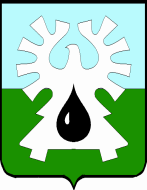 ГОРОДСКОЙ ОКРУГ УРАЙХанты-Мансийского автономного округа - ЮгрыАДМИНИСТРАЦИЯ ГОРОДА УРАЙПОСТАНОВЛЕНИЕот ____________                                                                                                               № _____Об утверждении Порядка ведения муниципальнойдолговой книги городского округа УрайХанты-Мансийского автономного округа - ЮгрыВ соответствии со статьями 120 и 121 Бюджетного кодекса Российской Федерации:1. Утвердить Порядок ведения муниципальной долговой книги городского округа Урай Ханты-Мансийского автономного округа - Югры согласно приложению.2. Признать утратившим силу постановление администрации города Урай от 17.12.2009 №4058 «Об утверждении Положения о составе, порядке и сроках внесения дополнительной информации в муниципальную долговую книгу  городского округа город Урай».3. Опубликовать постановление в газете «Знамя» и разместить на официальном сайте органов местного самоуправления города Урай в информационно-телекоммуникационной сети «Интернет».4. Контроль за выполнением постановления возложить на заместителя главы города Урай С.П. Новосёлову.Приложение к постановлению администрации города Урай от _____________ № ______ Порядокведения муниципальной долговой книги городского округа Урай Ханты-Мансийского автономного округа - Югры (далее – Порядок)1. Общие положения1.1. Настоящий Порядок устанавливает состав информации, порядок и срок её внесения в долговую книгу городского округа Урай Ханты-Мансийского автономного округа – Югры (далее – Долговая книга), а также порядок хранения Долговой книги и предоставления информации о долговых обязательствах муниципального образования, отраженной в Долговой книге.1.2. Ведение Долговой книги осуществляется Комитетом по финансами администрации города Урай (далее – Комитет по финансам) в соответствии с настоящим Порядком.1.3. В Долговую книгу вносятся сведения об объеме долговых обязательств города Урай по видам этих обязательств, о дате их возникновения и исполнения (прекращения по иным основаниям) полностью или частично, формах обеспечения обязательств, а также иная информация, состав которой, порядок и срок ее внесения установлен настоящим Порядком.В Долговой книге в том числе учитывается информация о просроченной задолженности по исполнению муниципальных долговых обязательств.1.4. Комитет по финансам несет ответственность за сохранность, своевременность, полноту и правильность ведения Долговой книги.2. Состав Долговой книги2.1. Долговая книга состоит из следующих разделов:1) ценные бумаги муниципального образования (муниципальные ценные бумаги);2) бюджетные кредиты, привлеченные в валюте Российской Федерации в местный бюджет из других бюджетов бюджетной системы Российской Федерации, и бюджетные кредиты, привлеченные от Российской Федерации в иностранной валюте в рамках использования целевых иностранных кредитов;3) кредиты, привлеченные муниципальным образованием от кредитных организаций в валюте Российской Федерации;4) гарантии муниципального образования (муниципальные гарантии), выраженные в валюте Российской Федерации, и муниципальные гарантии, предоставленные Российской Федерации в иностранной валюте в рамках использования целевых иностранных кредитов.2.2. В Долговую книгу вносятся следующие сведения:1) по ценным бумагам муниципального образования (муниципальным ценным бумагам):дата регистрации долгового обязательства;дата возникновения долгового обязательства;государственный регистрационный номер выпуска ценных бумаг;вид ценной бумаги;форма выпуска ценных бумаг;основание для осуществления эмиссии ценных бумаг (решение о выпуске, регистрационный номер условий эмиссии, дата государственной регистрации условий эмиссии);валюта обязательств;объявленный (по номиналу) и фактически размещенный (по номиналу) объем выпуска (дополнительного выпуска);ограничение на владельцев ценных бумаг;номинальная стоимость одной ценной бумаги;даты размещения, доразмещения, выплаты купонного дохода, выкупа и погашения выпуска ценных бумаг;ставка купонного дохода по ценной бумаге;купонный доход на соответствующую дату выплаты в расчете на одну ценную бумагу;выплаченная сумма купонного дохода;сведения о погашении (реструктуризации, выкупе) выпуска ценных бумаг (дисконт);наименование генерального агента (агента) по обслуживанию выпуска ценных бумаг;наименование регистратора или депозитария;наименование организатора торговли на рынке ценных бумаг;номинальная сумма долга по муниципальной ценной бумаге;информация о просроченной задолженности;форма обеспечения долгового обязательства;дата исполнения (прекращения по иным основаниям) полностью или частично долгового обязательства;2) по бюджетным кредитам, привлеченным в валюте Российской Федерации в местный бюджет из других бюджетов бюджетной системы Российской Федерации, бюджетным кредитам, привлеченным от Российской Федерации в иностранной валюте в рамках использования целевых иностранных кредитов, и кредитам, привлеченным муниципальным образованием от кредитных организаций в валюте Российской Федерации:дата регистрации долгового обязательства; дата возникновения долгового обязательства;наименование, номер и дата заключения договора или соглашения;основание для заключения договора или соглашения;валюта обязательств;наименование кредитора;цель получения кредита;объем обязательств по договору (соглашению);дата (период) получения кредита;сумма полученного кредита;процентная ставка по кредиту;периодичность выплаты процентов;даты (период) погашения кредита по договору (соглашению), выплаты процентных платежей;объем основного долга по бюджетному кредиту, привлеченному в местный бюджет из других бюджетов бюджетной системы Российской Федерации, или по кредиту, привлеченному муниципальным образованием от кредитных организаций;информация о просроченной задолженности;изменение условий договора или соглашения о предоставлении кредита;форма обеспечения долгового обязательства;дата исполнения (прекращения по иным основаниям) полностью или частично долгового обязательства;3) по  гарантиям муниципального образования (муниципальным гарантиям), выраженным в валюте Российской Федерации, и муниципальным гарантиям, предоставленным Российской Федерации в иностранной валюте в рамках использования целевых иностранных кредитов:дата регистрации долгового обязательства;дата возникновения долгового обязательства;основание для предоставления муниципальной гарантии;валюта обязательства;наименование гаранта;наименование принципала;наименование бенефициара;предельная сумма муниципальной гарантии;вид ответственности гаранта по обеспеченному им обязательству принципала; дата или момент вступления гарантии в силу;сроки действия гарантии, предъявления требований по гарантии, исполнения гарантии;наличие или отсутствие права регрессного требования гаранта к принципалу либо уступки гаранту прав требования бенефициара к принципалу;форма обеспечения исполнения обязательств принципала по удовлетворению регрессного требования к принципалу в связи с исполнением в полном объеме или в какой-либо части муниципальной гарантии;сведения об изменениях условий договора (соглашения) о предоставлении гарантии;сведения о полном или частичном исполнении, прекращении обязательств по гарантии, а также о фактическом возникновении (увеличении) или прекращении (уменьшении) обязательств принципала, обеспеченных муниципальной гарантией;объем обязательств, вытекающих из муниципальной гарантии;информация о просроченной задолженности;сведения о возврате средств в порядке регресса;сумма фактически имеющихся у принципала обязательств, обеспеченных муниципальной гарантией;дата исполнения (прекращения по иным основаниям) полностью или частично долгового обязательства.2.3. Реструктуризация долгового обязательства, основанная на соглашении, послужившая основанием для изменения условий исполнения долгового обязательства (погашения задолженности), связанного с предоставлением отсрочки, рассрочки исполнения обязательства, изменением объема и (или) срока уплаты процентов и (или) иных платежей, предусмотренных действующим договором (соглашением) и иными документами, из которых вытекает долговое обязательство, подлежит отражению в Долговой книге с отметкой об изменении реструктурированного обязательства (погашения задолженности).Реструктуризация долговых обязательств может быть осуществлена с частичным списанием (сокращением) суммы основного долга.2.4. Учет операций в Долговой книге ведется на бумажном носителе и в электронном виде.2.5. Сведения Долговой книги используются для ведения регистров бюджетного учета.3. Порядок и сроки внесения информации в Долговую книгу3.1. Каждое долговое обязательство регистрируется под номером, присвоенным ему в хронологическом порядке в рамках соответствующего раздела Долговой книги.3.2. Информация о долговых обязательствах вносится в Долговую книгу в следующие сроки:1) информация о долговых обязательствах (за исключением обязательств по муниципальным гарантиям) вносится Комитетом по финансам в Долговую книгу в срок, не превышающий пяти рабочих дней с момента возникновения соответствующего обязательства;2) информация о долговых обязательствах по муниципальным гарантиям вносится Комитетом по финансам в Долговую книгу в течение пяти рабочих дней с момента получения сведений о фактическом возникновении (увеличении) или прекращении (уменьшении) обязательств принципала, обеспеченных муниципальной гарантией.3.3. Погашенное долговое обязательство не переходит в Долговую книгу на очередной финансовый год.4. Порядок хранения Долговой книги4.1. Информация, содержащаяся в электронных файлах Долговой книги, хранится в базе данных Комитета по финансам.4.2. Информация о долговых обязательствах муниципального образования, отраженная в Долговой книге, ежемесячно по состоянию на первое число месяца выводится на бумажный носитель согласно приложению 1 к настоящему Порядку.4.3. Информация, содержащая сведения о долговых обязательствах муниципального образования, подлежит хранению в течение 10 лет.5. Порядок предоставления информации о долговых обязательствах муниципального образования, отраженной в Долговой книге5.1. Информация о долговых обязательствах муниципального образования, отраженная в Долговой книге, подлежит передаче в Департамент финансов Ханты-Мансийского автономного округа - Югры в составе, порядке и сроки, установленные Департаментом финансов Ханты-Мансийского автономного округа - Югры.5.2. Информация о долговых обязательствах муниципального образования ежеквартально размещается на официальном сайте органов местного самоуправления города Урай в информационно-телекоммуникационной сети «Интернет» по форме согласно приложению 2 к настоящему Порядку.5.3. Информация о долговых обязательствах муниципального образования, отраженная в Долговой книге, может быть представлена федеральным органам государственной власти, органам государственной власти Ханты-Мансийского автономного округа - Югры, контрольно-ревизионным, правоохранительным и судебным органам по соответствующим запросам по форме согласно приложению 3 к настоящему Порядку.5.4. Иным юридическим и физическим лицам информация о долговых обязательствах муниципального образования, содержащаяся в Долговой книге, представляется в части, их касающейся, в случаях, предусмотренных законодательством Российской Федерации, муниципальным контрактом, договором (соглашением), и (или) по соответствующим запросам по форме согласно приложению 3 к настоящему Порядку.Глава города УрайТ.Р.Закирзянов